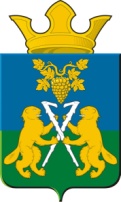 АДМИНИСТРАЦИЯ НИЦИНСКОГО СЕЛЬСКОГО ПОСЕЛЕНИЯСЛОБОДО-ТУРИНСКОГО МУНИЦИПАЛЬНОГО РАЙОНА СВЕРДЛОВСКОЙ ОБЛАСТИП О С Т А Н О В Л Е Н И ЕОт 13  октября 2022 года                                                                                               с.Ницинское                                               № 111О внесении изменений в постановление администрации №68 от 23.04.2021 год «О создании Единой комиссии муниципального образования Ницинское сельское поселение Слободо-Туринского муниципального района Свердловской области по размещению заказов на поставки товаров, выполнение работ, оказание услуг для муниципальных нужд путем проведения конкурса, аукциона, запроса котировок, запросов предложений» В соответствии со статьей 39 Федерального закона от 5 апреля . № 44-ФЗ "О контрактной системе в сфере закупок товаров, работ, услуг для обеспечения государственных и муниципальных нужд" Администрация Ницинского  сельского поселения ПОСТАНОВЛЕТ:Внести изменения в постановление №68 от 23.04.2021 «О создании Единой комиссии муниципального образования Ницинское сельское поселение Слободо-Туринского муниципального района Свердловской области по размещению заказов на поставки товаров, выполнение работ, оказание услуг для муниципальных нужд путем проведения конкурса, аукциона, запроса котировок, запросов предложений»   в приложение №2  внести следующие изменения:      Кайгородов   Сергей Витальевич    - специалист 1 категории администрации  Ницинского сельского поселения заменить на Шикунович Юлия Сергеевна- специалист 1 категории Ницинского сельского поселения;Опубликовать настоящее постановление в печатном средстве массовой    информации Думы и Администрации Ницинского сельского поселения «Информационный вестник Ницинского сельского поселения», а также обнародовать путем размещения на официальном сайте Ницинского сельского поселения (www.nicinskoe.ru).3. Контроль за исполнением настоящего Постановления оставляю за собой.Глава Ницинского сельского поселения:                         Т.А.Кузеванова